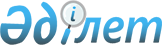 О внесении изменений в решение Илийского районного маслихата от 25 декабря 2020 года № 69-270 "О бюджете Илийского района на 2021-2023 годы"Решение Илийского районного маслихата Алматинской области от 6 мая 2021 года № 6-25. Зарегистрировано Департаментом юстиции Алматинской области 18 мая 2021 года № 5958
      В соответствии с пунктом 5 статьи 104 и пунктом 4 статьи 106 Бюджетного кодекса Республики Казахстан от 4 декабря 2008 года, подпунктом 1) пункта 1 статьи 6 Закона Республики Казахстан от 23 января 2001 года "О местном государственном управлении и самоуправлении в Республике Казахстан", Илийский районный маслихат РЕШИЛ:
      1. Внести в решение Илийского районного маслихата "О бюджете Илийского района на 2021-2023 годы" от 25 декабря 2020 года № 69-270 (зарегистрирован в Реестре государственной регистрации нормативных правовых актов № 5848, опубликован 12 января 2021 года в эталонном контрольном банке нормативных правовых актов Республики Казахстан) следующие изменения:
      пункт 1 указанного решения изложить в новой редакции:
       "1. Утвердить районный бюджет на 2021-2023 годы согласно приложениям 1, 2 и 3 к настоящему решению соответственно, в том числе на 2021 год в следующих объемах:
      1) доходы 191 143 820 тысяч тенге, в том числе:
      налоговые поступления 185 792 816 тысяч тенге;
      неналоговые поступления 23 038 тысяч тенге;
      поступления от продажи основного капитала 588 408 тысяч тенге;
      поступления трансфертов 4 739 558 тысяч тенге;
      2) затраты 191 914 584 тысячи тенге;
      3) чистое бюджетное кредитование 103 644 тысячи тенге, в том числе:
      бюджетные кредиты 163 143 тысячи тенге;
      погашение бюджетных кредитов 59 499 тысяч тенге;
      4) сальдо по операциям с финансовыми активами 0 тенге, в том числе:
      приобретение финансовых активов 0 тенге;
      поступления от продажи финансовых активов государства 0 тенге;
      5) дефицит (профицит) бюджета (-) 874 408 тысяч тенге;
      6) финансирование дефицита (использование профицита) бюджета 874 408 тысяч тенге, в том числе:
      поступление займов 413 143 тысячи тенге;
      погашение займов 189 204 тысячи тенге;
      используемые остатки бюджетных средств 650 469 тысяч тенге.".
      2. Приложение 1 к указанному решению изложить в новой редакции согласно приложению к настоящему решению.
      3. Контроль за исполнением настоящего решения возложить на постоянную комиссию Илийского районного маслихата "По вопросам бюджета, социально-экономического развития, транспорта, строительства, связи, промышленности, сельского хозяйства, земельных отношений и предпринимательства".
      4. Настоящее решение вводится в действие с 1 января 2021 года. Районный бюджет на 2021 год
					© 2012. РГП на ПХВ «Институт законодательства и правовой информации Республики Казахстан» Министерства юстиции Республики Казахстан
				
      Председатель сессии Илийского районного маслихата

С. Давлетов

      Секретарь Илийского районного маслихата

Р. Абилова
Приложение к решению Илийский районный маслихат от 6 мая 2021 года № 6-25Приложение 1 к решению Илийского районного маслихата от 25 декабря 2020 года № 69-270
Категория
Категория
Категория
Категория
Категория
Сумма (тысяч тенге)
Класс
Класс
Класс
Класс
Сумма (тысяч тенге)
Подкласс
Подкласс
Подкласс
Сумма (тысяч тенге)
 

Наименование
Сумма (тысяч тенге)
І. Доходы
191 143 820 
1
Налоговые поступления
185 792 816 
01
Подоходный налог
5 400 000
1
Корпоративный подоходный налог
 5 400 000
04
Налоги на собственность
2 900 615
1
Налоги на имущество
2 900 000
5
Единый земельный налог
615
05
Внутренние налоги на товары, работы и услуги
177 427 201
2
Акцизы
177 339 601
3
Поступления за использование природных и других ресурсов
8 500
4
Сборы за ведение предпринимательской и профессиональной деятельности
79 100
08
Обязательные платежи, взимаемые за совершение юридически значимых действий и (или) выдачу документов уполномоченными на то государственными органами или должностными лицами
65 000
1
Государственная пошлина
65 000
2
Неналоговые поступления
23 038
01
Доходы от государственной собственности
4 038
5
Доходы от аренды имущества, находящегося в государственной собственности
4 000
7
Вознаграждения по кредитам, выданным из государственного бюджета
38
06
Прочие неналоговые поступления
19 000
1
Прочие неналоговые поступления
19 000
3
Поступления от продажи основного капитала
588 408
01
Продажа государственного имущества, закрепленного за государственными учреждениями
368 408 
1
Поступления от продажи имущества, закрепленного за государственными учреждениями, финансируемыми из местного бюджета
368 408
03
Продажа земли и нематериальных активов
220 000
1
Продажа земли
220 000
4
 Поступления трансфертов 
4 739 558
01
Трансферты из нижестоящих органов государственного управления
789 918
3
Трансферты из бюджетов городов районного значения, сел, поселков, сельских округов
789 918
02
Трансферты из вышестоящих органов государственного управления
3 949 640
2
Трансферты из областного бюджета
3 949 640
Функциональная группа
Функциональная группа
Функциональная группа
Функциональная группа
Функциональная группа
Функциональная группа
Сумма (тысяч тенге)
Функциональная подгруппа
Функциональная подгруппа
Функциональная подгруппа
Функциональная подгруппа
Функциональная подгруппа
Сумма (тысяч тенге)
Администратор бюджетных программ
Администратор бюджетных программ
Администратор бюджетных программ
Администратор бюджетных программ
Сумма (тысяч тенге)
Программа
Программа
Программа
Сумма (тысяч тенге)
 

Наименование
Сумма (тысяч тенге)
 

ІІ. Затраты
191 914 584
1
Государственные услуги общего характера
495 527
1
Представительные, исполнительные и другие органы, выполняющие общие функции государственного управления
426 584
112
Аппарат маслихата района (города областного значения)
25 581
001
Услуги по обеспечению деятельности маслихата района (города областного значения)
24 121
003
Капитальные расходы государственного органа
1 460
122
Аппарат акима района (города областного значения)
401 003
001
Услуги по обеспечению деятельности акима района (города областного значения)
187 512
003
 Капитальные расходы государственного органа 
9 272
113
Целевые текущие трансферты нижестоящим бюджетам
204 219
2
Финансовая деятельность
25 866
452
Отдел финансов района (города областного значения)
25 866
001
Услуги по реализации государственной политики в области исполнения бюджета и управления коммунальной собственностью района (города областного значения)
19 125
003
Проведение оценки имущества в целях налогообложения
3 013
010
Приватизация, управление коммунальным имуществом, постприватизационная деятельность и регулирование споров, связанных с этим
3 108
018
Капитальные расходы государственного органа 
620
5
Планирование и статистическая деятельность
32 597
453
Отдел экономики и бюджетного планирования района (города областного значения)
32 597
001
Услуги по реализации государственной политики в области формирования и развития экономической политики, системы государственного планирования
31 597
004
Капитальные расходы государственного органа 
1 000
9
Прочие государственные услуги общего характера
10 480
467
Отдел строительства района (города областного значения)
10 480
040
Развитие объектов государственных органов
10 480
2
Оборона
24 852
1
Военные нужды
19 030
122
Аппарат акима района (города областного значения)
19 030
005
Мероприятия в рамках исполнения всеобщей воинской обязанности
19 030
2
Организация работы по чрезвычайным ситуациям
5 822
122
Аппарат акима района (города областного значения)
5 822
007
Мероприятия по профилактике и тушению степных пожаров районного (городского) масштаба, а также пожаров в населенных пунктах, в которых не созданы органы государственной противопожарной службы
5 822
3
Общественный порядок, безопасность, правовая, судебная, уголовно-исполнительная деятельность
31 434
9
Прочие услуги в области общественного порядка и безопасности
31 434
485
Отдел пассажирского транспорта и автомобильных дорог района (города областного значения)
31 434
021
Обеспечение безопасности дорожного движения в населенных пунктах
31 434
6
Социальная помощь и социальное обеспечение
3 499 818
1
Социальное обеспечение
1 718 125
451
Отдел занятости и социальных программ района (города областного значения)
1 718 125
005
Государственная адресная социальная помощь
1 718 125
2
Социальная помощь
1 636 920
451
Отдел занятости и социальных программ района (города областного значения)
1 636 920 
002
Программа занятости
828 873
004
Оказание социальной помощи на приобретение топлива специалистам здравоохранения, образования, социального обеспечения, культуры, спорта и ветеринарии в сельской местности в соответствии с законодательством Республики Казахстан
65 632
006
Оказание жилищной помощи
10 866
007
Социальная помощь отдельным категориям нуждающихся граждан по решениям местных представительных органов
171 762
010
Материальное обеспечение детей-инвалидов, воспитывающихся и обучающихся на дому
12 671
014
Оказание социальной помощи нуждающимся гражданам на дому
144 708
017
Обеспечение нуждающихся инвалидов обязательными гигиеническими средствами и предоставление услуг специалистами жестового языка, индивидуальными помощниками в соответствии с индивидуальной программой реабилитации инвалида
337 361
023
Обеспечение деятельности центров занятости населения
65 047
9
Прочие услуги в области социальной помощи и социального обеспечения
144 773
451
Отдел занятости и социальных программ района (города областного значения)
99 523
001
Услуги по реализации государственной политики на местном уровне в области обеспечения занятости и реализации социальных программ для населения
49 091
011
Оплата услуг по зачислению, выплате и доставке пособий и других социальных выплат
29 691
021
 Капитальные расходы государственного органа 
2 300
050
Обеспечение прав и улучшение качества жизни инвалидов в Республике Казахстан
8 441
067
Капитальные расходы подведомственных государственных учреждений и организаций
10 000
487
Отдел жилищно-коммунального хозяйства и жилищной инспекции района (города областного значения)
45 250
094
Предоставление жилищных сертификатов как социальная помощь
45 000
097
Оплата услуг поверенному агенту по предоставлению жилищных сертификатов (социальная поддержка в виде бюджетного кредита)
250
7
Жилищно-коммунальное хозяйство
2 214 040
1
Жилищное хозяйство
1 235 717
463
Отдел земельных отношений района (города областного значения)
602 225
016
Изъятие земельных участков для государственных нужд
602 225
467
Отдел строительства района (города областного значения)
463 534
003
Проектирование и (или) строительство, реконструкция жилья коммунального жилищного фонда
383 799
004
Проектирование, развитие и (или) обустройство инженерно-коммуникационной инфраструктуры
79 735
487
Отдел жилищно-коммунального хозяйства и жилищной инспекции района (города областного значения)
169 958
001
Услуги по реализации государственной политики на местном уровне в области жилищно-коммунального хозяйства и жилищного фонда
29 486
032
Капитальные расходы подведомственных государственных учреждений и организаций
140 472
2
Коммунальное хозяйство
639 392
487
Отдел жилищно-коммунального хозяйства и жилищной инспекции района (города областного значения)
639 392
027
Организация эксплуатации сетей газификации, находящихся в коммунальной собственности районов (городов областного значения)
7 688
058
Развитие системы водоснабжения и водоотведения в сельских населенных пунктах
631 704
3
Благоустройство населенных пунктов
338 931
487
Отдел жилищно-коммунального хозяйства и жилищной инспекции района (города областного значения)
338 931
030
Благоустройство и озеленение населенных пунктов
335 481
031
Содержание мест захоронений и захоронение безродных
3 450 
8
Культура, спорт, туризм и информационное пространство
434 626
1
Деятельность в области культуры
265 843
455
Отдел культуры и развития языков района (города областного значения)
124 613
003
Поддержка культурно-досуговой работы
124 613
467
Отдел строительства района (города областного значения)
141 230
011
Развитие объектов культуры
141 230
2
Спорт
17 963
465
Отдел физической культуры и спорта района (города областного значения)
17 963
001
Услуги по реализации государственной политики на местном уровне в сфере физической культуры и спорта
7 050 
004
Капитальные расходы государственного органа 
300
006
Проведение спортивных соревнований на районном (города областного значения) уровне
751
007
Подготовка и участие членов сборных команд района (города областного значения) по различным видам спорта на областных спортивных соревнованиях
9 862
3
Информационное пространство
118 949 
455
Отдел культуры и развития языков района (города областного значения)
90 348
006
Функционирование районных (городских) библиотек
89 266
007
Развитие государственного языка и других языков народа Казахстана
1 082
456
Отдел внутренней политики района (города областного значения)
28 601
002
Услуги по проведению государственной информационной политики
28 601
9
Прочие услуги по организации культуры, спорта, туризма и информационного пространства
31 871
455
Отдел культуры и развития языков района (города областного значения)
11 129
001
Услуги по реализации государственной политики на местном уровне в области развития языков и культуры
11 049 
010
Капитальные расходы государственного органа 
80
456
Отдел внутренней политики района (города областного значения)
20 742
001
Услуги по реализации государственной политики на местном уровне в области информации, укрепления государственности и формирования социального оптимизма граждан
20 664
006
Капитальные расходы государственного органа 
78
9
Топливно-энергетический комплекс и недропользование
153 134
1
Топливо и энергетика
153 134
487
Отдел жилищно-коммунального хозяйства и жилищной инспекции района (города областного значения)
153 134
009
Развитие теплоэнергетической системы
153 134
10
Сельское, водное, лесное, рыбное хозяйство, особо охраняемые природные территории, охрана окружающей среды и животного мира, земельные отношения
95 626
1
Сельское хозяйство
29 332
462
Отдел сельского хозяйства района (города областного значения)
29 332
001
Услуги по реализации государственной политики на местном уровне в сфере сельского хозяйства
28 582
006
 Капитальные расходы государственного органа 
750
6
Земельные отношения
21 194
463
Отдел земельных отношений района (города областного значения)
21 194
001
Услуги по реализации государственной политики в области регулирования земельных отношений на территории района (города областного значения)
20 894
007
 Капитальные расходы государственного органа 
300
9
Прочие услуги в области сельского, водного, лесного, рыбного хозяйства, охраны окружающей среды и земельных отношений
45 100
453
Отдел экономики и бюджетного планирования района (города областного значения)
45 100
099
Реализация мер по оказанию социальной поддержки специалистов
45 100
11
Промышленность, архитектурная, градостроительная и строительная деятельность
42 319
2
Архитектурная, градостроительная и строительная деятельность
42 319
467
Отдел строительства района (города областного значения)
17 015
001
Услуги по реализации государственной политики на местном уровне в области строительства
16 615
017
 Капитальные расходы государственного органа 
400
468
Отдел архитектуры и градостроительства района (города областного значения)
25 304
001
 Услуги по реализации государственной политики в области архитектуры и градостроительства на местном уровне 
20 304
003
Разработка схем градостроительного развития территории района и генеральных планов населенных пунктов
5 000
12
Транспорт и коммуникации
685 007
1
Автомобильный транспорт
586 400
485
Отдел пассажирского транспорта и автомобильных дорог района (города областного значения)
586 400
023
Обеспечение функционирования автомобильных дорог
225 599
045
Капитальный и средний ремонт автомобильных дорог районного значения и улиц населенных пунктов
360 801
9
Прочие услуги в сфере транспорта и коммуникаций
98 607
485
Отдел пассажирского транспорта и автомобильных дорог района (города областного значения)
98 607
001
 Услуги по реализации государственной политики на местном уровне в области пассажирского транспорта и автомобильных дорог 
10 507
003
Капитальные расходы государственного органа
300
024
Организация внутрипоселковых (внутригородских), пригородных и внутрирайонных общественных пассажирских перевозок
87 800
13
Прочие
106 072
3
Поддержка предпринимательской деятельности и защита конкуренции
12 166
469
Отдел предпринимательства района (города областного значения)
12 166
001
Услуги по реализации государственной политики на местном уровне в области развития предпринимательства
11 866
004
 Капитальные расходы государственного органа 
300
9
Прочие
93 906
452
Отдел финансов района (города областного значения)
93 906
012
 Резерв местного исполнительного органа района (города областного значения) 
93 906
14
Обслуживание долга
437 937
1
Обслуживание долга
437 937
452
Отдел финансов района (города областного значения)
437 937
013
Обслуживание долга местных исполнительных органов по выплате вознаграждений и иных платежей по займам из областного бюджета
437 937
15
Трансферты
183 694 192
1
Трансферты
183 694 192
452
Отдел финансов района (города областного значения)
183 694 192
006
Возврат неиспользованных (недоиспользованных) целевых трансфертов
11 665
007
Бюджетные изъятия
138 418 759 
024
Целевые текущие трансферты из нижестоящего бюджета на компенсацию потерь вышестоящего бюджета в связи с изменением законодательства
45 210 368
038
Субвенции
53 400
III.Чистое бюджетное кредитование
103 644
Бюджетные кредиты 
163 143
6
Социальная помощь и социальное обеспечение
10 000
9
Прочие услуги в области социальной помощи и социального обеспечения
10 000
487
Отдел жилищно-коммунального хозяйства и жилищной инспекции района (города областного значения)
10 000
095
Бюджетные кредиты для предоставления жилищных сертификатов как социальная поддержка
10 000
10
Сельское, водное, лесное, рыбное хозяйство, особо охраняемые природные территории, охрана окружающей среды и животного мира, земельные отношения
153 143 
9
Прочие услуги в области сельского, водного, лесного, рыбного хозяйства, охраны окружающей среды и земельных отношений
153 143
453
Отдел экономики и бюджетного планирования района (города областного значения)
153 143
006
Бюджетные кредиты для реализации мер социальной поддержки специалистов
153 143
Категория
Категория
Категория
Категория
Категория
Сумма (тысяч тенге)
Класс
Класс
Класс
Класс
Сумма (тысяч тенге)
Подкласс
Подкласс
Подкласс
Сумма (тысяч тенге)
Наименование
Сумма (тысяч тенге)
5
Погашение бюджетных кредитов
59 499
01
Погашение бюджетных кредитов
59 499
1
Погашение бюджетных кредитов, выданных из государственного бюджета
59 499
Функциональная группа
Функциональная группа
Функциональная группа
Функциональная группа
Функциональная группа
 

Сумма, тысяч тенге
Функциональная подгруппа
Функциональная подгруппа
Функциональная подгруппа
Функциональная подгруппа
 

Сумма, тысяч тенге
Администратор бюджетных программ
Администратор бюджетных программ
Администратор бюджетных программ
 

Сумма, тысяч тенге
Программа
Программа
 

Сумма, тысяч тенге
Наименование
 

Сумма, тысяч тенге
IV. Сальдо по операциям с финансовыми активами
0
Приобретение финансовых активов
0
Категория
Категория
Категория
Категория
Категория
Сумма (тысяч тенге)
Класс
Класс
Класс
Класс
Сумма (тысяч тенге)
Подкласс
Подкласс
Подкласс
Сумма (тысяч тенге)
Наименование
Сумма (тысяч тенге)
6
Поступления от продажи финансовых активов государства
0
01
Поступления от продажи финансовых активов государства
0
1
Поступления от продажи финансовых активов внутри страны
0
Категория
Категория
Категория
Категория
Категория
Сумма (тысяч тенге)
Класс
Класс
Класс
Класс
Сумма (тысяч тенге)
Подкласс
Подкласс
Подкласс
Сумма (тысяч тенге)
Наименование
Сумма (тысяч тенге)
V. Дефицит (профицит) бюджета
-874 408
VI. Финансирование дефицита (использование профицита) бюджета
874 408
7
Поступления займов
413 143
01
Внутренние государственные займы
413 143
2
Договоры займа
413 143
8
Используемые остатки бюджетных средств
650 469
01
Остатки бюджетных средств
650 469
1
Свободные остатки бюджетных средств
650 469
Функциональная группа
Функциональная группа
Функциональная группа
Функциональная группа
Функциональная группа
Функциональная группа
Сумма (тысяч тенге)
Функциональная подгруппа
Функциональная подгруппа
Функциональная подгруппа
Функциональная подгруппа
Функциональная подгруппа
Сумма (тысяч тенге)
Администратор бюджетных программ
Администратор бюджетных программ
Администратор бюджетных программ
Администратор бюджетных программ
Сумма (тысяч тенге)
Программа
Программа
Программа
Сумма (тысяч тенге)
Наименование
Сумма (тысяч тенге)
16
Погашение займов
189 204
1
Погашение займов
189 204
452
Отдел финансов района (города областного значения)
189 204
008
Погашение долга местного исполнительного органа перед вышестоящим бюджетом
176 639
021
Возврат, использованных не по целевому назначению кредитов, выданных из местного бюджета
12 565